MINSTER PROVISION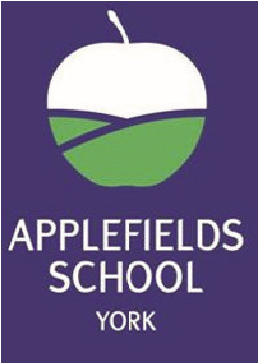 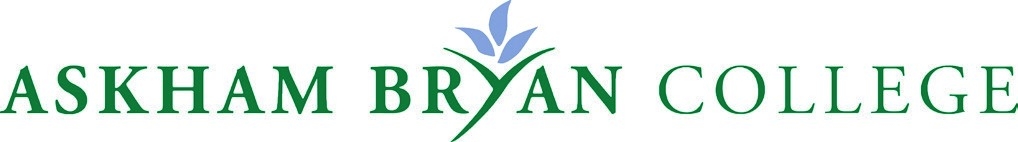 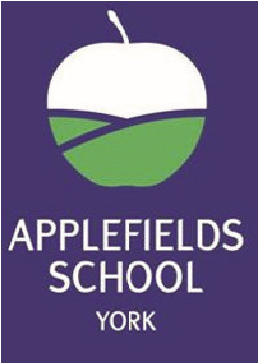 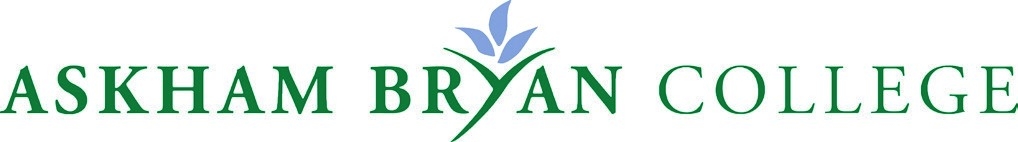 The Minster Provision is a partnership between Applefields School, Askham Bryan College and the City of York Council. It is a P19 provision but, in exceptional circumstances, younger age groups are also considered. The provision caters for young people whose complex needs make their after-school placement very difficult or at times impossible. The Minster Provision aims to bridge the gap between school and adulthood. We believe that our very complex students are capable of successfully integrating into society and that is the focus of our work and curriculum. We have built good relationships with a number of community providers and have already proven that integration into society is absolutely possible regardless of level of ability. We have a two to three years curriculum offer as a general guidance. The length of the course is personalised and guided by the needs of and the progress made by the individuals. During the first year, whilst we are getting to know our students and learning about their strengths and interests, our students are introduced to some of the community activities but they spend the rest of the week onsite. They explore the wonderful campus, accessing places like the Wildlife Park, the Tropical Room, the library, the canteen and the Hive Cafe; not to mention their visits to the cows and pigs and other farm animals. Students who are able to, access the community in full in their first academic year.During the second year, the students access every activity we are able to organise for them in the community. The activities are accessed on rotation, the frequency of which depends on the student numbers in the given year. The third year is a part time transition year, during which the number of days provided by Education decreases and the number of days provided by Adult Social Care increases. The students who accessed the community in full during their first academic year, may transition during their second year. We work with Adult Social Care and our students’ personal assistants to hand over our knowledge to them, in order to ensure the students are not only accessing the community activities physically but they are also are active participators. So, by the time they leave us, they have a programme to follow and a foundation to build on and develop.Our curriculum offer includes activities such as:Creative Arts, Rebound Therapy, Trampolining in Point Zero Trampoline Park, Swimming, Gym, Pottery, DanceAbility, Hydrotherapy, Multisensory Stories, Parachute Games, Accessible Cycling, Specialist Books, Toolbox Drama, Drummers, Groovers, Cognition, Outdoor Games, Movers and Shakers, Library/Computer access, Music Club, Baking, Massage and Outdoor Gym.Our students, when appropriate, also access work experience, working in the Animal Park with Askham Bryan College staff, working in the Tropical Room, take part in dog walking and horticulture included in an Askham Bryan foundation learning class.Communication is at the heart of everything we do and our students are making outstanding progress in their communication development. We work in close partnership with the community Speech and Language, Physiotherapy and Occupational Therapy teams and Barnsley Accessive Technology Team. Development of life skills is paramount and consequently our students are consistently encouraged and supported to do everything they are capable of independently. The Minster Provision is about communication, independence and community involvement, all which are essential for our very complex students to live in society meaningfully. The Minster Provision thrives to support their students’ successful transition into the rest of their lives.FIND OUT MOREIf you would like to learn more about what we do, discuss whether the provision would be the right next step for your child after completing their secondary education, or you would like to arrange a site visit for an informal discussion, please don’t hesitate to get in touch with us. Here are our contact details:        Zsuzsi Gotts, Teacher – Minster Provision
zgotts@applefieldsschool.co.uk
Applefields School |Bad Bargain Lane| York | YO31 0LW | t: 01904 553900 | mob.: 07813 354385www.applefieldsschool.co.uk | https://twitter.com/ApplefieldsSchlMinster Provision | Askham Bryan College | Askham Bryan |York | YO23 3FR | t: 01904 772277 ext. 317 | mob.: 07813 354385zgotts@applefieldsschool.co.ukzsuzsanna.gotts@askham-bryan.ac.ukorSuzanne Coe, ALS Finance & Administration Officer/Inclusive SupportEmail: suzanne.coe@askham-bryan.ac.ukTelephone: 01904 772277Askham Bryan College, Askham Bryan, York, YO23 3FR